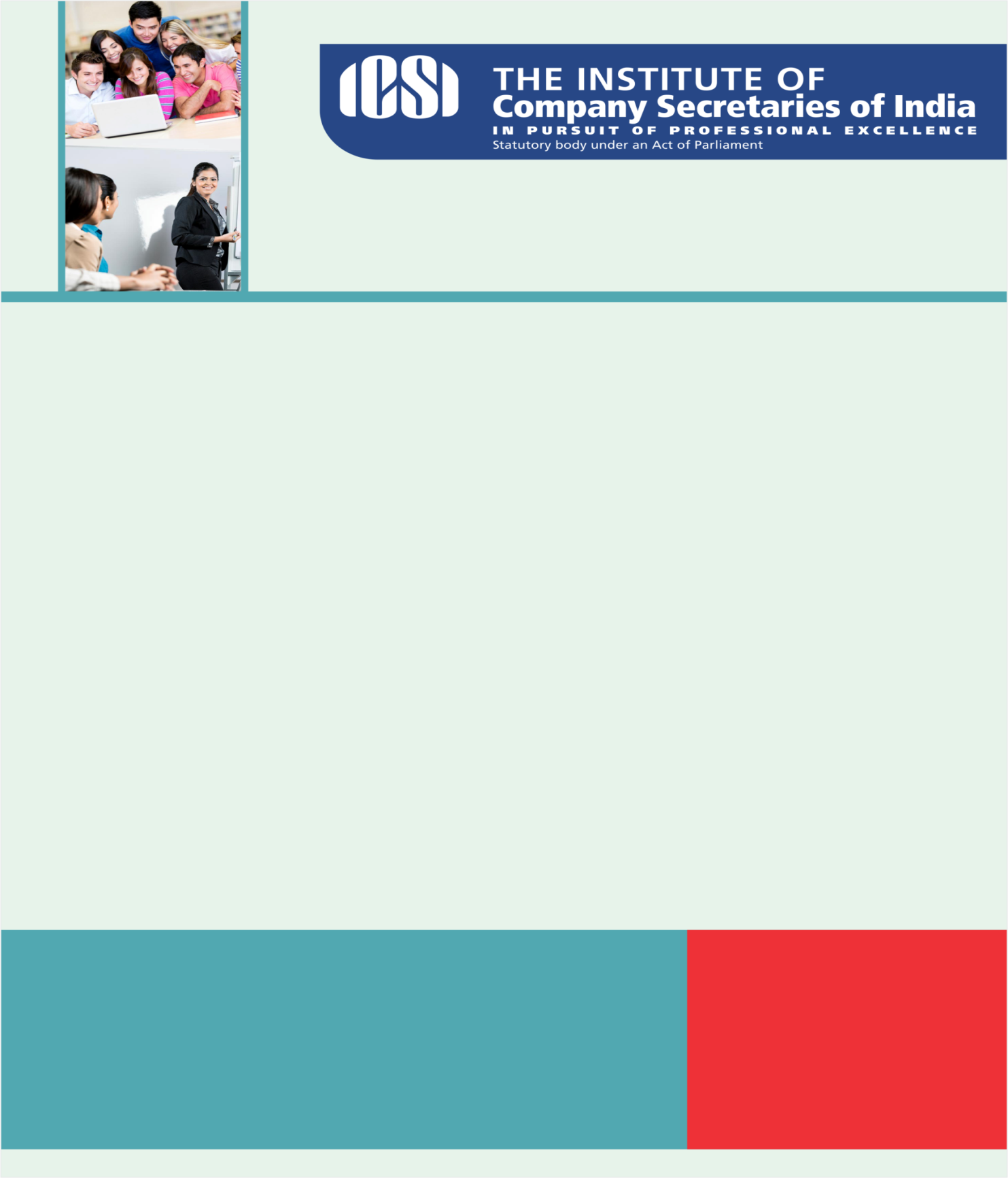 “Before you start some work, always ask yourself three questions - Why am I doing it, What the results might be and Will I be successful. Only when you think deeply and find satisfactory answers to these questions, go ahead.”  -ChanakyaKnowledge Apprise Grievance handling in insurance industry- For better customer relationship and good governance Regulatory UpdatesMCA: National Spot Exchange Limited (Dissolved) and Financial Technologies (India) Limited (Resulting Company) (Amalgamation in Public Interest) Order, 2016 issued by the Ministry of Corporate Affairs on 12-02-2015SEBI: Securities And Exchange Board Of India (Mutual Funds) (Amendment) Regulations, 2016 Review of Offer for Sale (OFS) of Shares through Stock Exchange MechanismCBDT instruction: Passing rectification order under section 154 Income tax act, 1961Following prescribed time limit in passing order under sub-section (8) of section 154 of Income tax act, 1961National Capital goods policy unveiled Non-Tax Receipt Portal (NTRP) inaugurated; Portal provides a one-stop platform to citizens/corporates/other users for making online payment of Non-Tax Receipts to Government RBI notification: Legal Guardianship Certificates issued under the Mental Health Act, 1987ICSI NewsICSI Press Release: The Institute Of Company Secretaries Of India (Icsi) Signs First Ever Mou/ Agreement Under The Icsi Signature Award SchemeLegal Term“Actus Curiae Neminem Gravabit"Act of the Court shall prejudice no one.Market Indices (at 11:14 AM) 
Kindly send your feedback/suggestions regarding CS updates at csupdate@icsi.eduFor Previous CS UPDATE(S) visit :  http://www.icsi.edu/Member/CSUpdate.aspxIf you are not receiving the CS update, kindly update your e-mail id with Institute’s database by logging on ICSI website. SENSEX23,535 (-18.25)NIFTY 7,150 (-12.00)GOLD (MCX) (Rs/10g.) 28482 (-208.00)USD/INR68.32 (0.26)